 Б О Й О Р О Ҡ                                                                  Р А С П О Р Я Ж Е Н И Е 16 июнь 2017-й                                 №16                             от 16 июня  2017 г.«О внесении изменений в план-график закупок товаров,  работ,  услуг для нужд сельского поселения Юмашевский сельсовет МР Чекмагушевский район РБ». В соответствии с п.1 ч. 13,  ч-ч 14-15 ст. 21  Федерального закона от 05. 04. 2013г. № 44 «О контрактной системе в сфере закупок товаров, работ и услуг для обеспечения государственных муниципальных служб  внести в План-график закупок товаров, работ сельского поселения Юмашевский сельсовет  следующие  изменения:1. Оплатить выдачу справок  на  объекты, расположенные по адресу: РБ, Чекмагушевский район в западной части  с.Юмашево и юго-западнее 2 км от с.Юмашево из Дюртюлинского филиала ГУП БТИ Республики Башкортостан на сумму 1 000,00 (одна  тысяча рублей) 00 копеек.2. Контроль над  выполнением настоящего Распоряжения  оставляю за собой.Глава сельского поселения:                                     Е.С.Семенова.БАШҠОРТОСТАН  РЕСПУБЛИКАҺЫСАҠМАҒОШ  РАЙОНЫ муниципаль районЫНЫҢ   ЙОМАШ АУЫЛ СОВЕТЫ АУЫЛ  БИЛӘмӘҺЕ  ХАКИМИӘТЕ452227,  Йомаш ауылы,  Совет урамы,10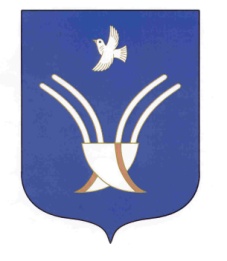 Администрация сельского поселения Юмашевский сельсоветмуниципального района Чекмагушевский район Республики Башкортостан452227, с.  Юмашево, ул.  Советская. 10 